CENTRO DE BACHILLERATO TECNOLÓGICO industrial y de servicios No. 172ÁlgebraPráctica No. 2 Binomio al cuadrado.Docente: Ing. Pedro González LópezAlumno: _______________________________________ Fecha:_________ Grupo: 1°____ Calificación:____ Práctica. Representar en Geogebra el producto notable “Binomio al cuadrado” y calcular su valor numérico. IntroducciónProductos notables es el nombre que reciben aquellas multiplicaciones con expresiones algebraicas cuyo resultado puede ser escrito por simple inspección, sin verificar la multiplicación que cumplen ciertas reglas fijas. Su aplicación simplifica y sistematiza la resolución de muchas multiplicaciones habituales.Binomio al cuadrado o cuadrado de un binomioPara elevar un binomio al cuadrado (es decir, multiplicarlo por sí mismo), se suman los cuadrados de cada término con el doble del producto de ellos. Es decir: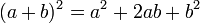 un trinomio de la forma: , se conoce como trinomio cuadrado perfecto.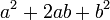 Procedimiento:Entrada: a=Deslizador[0,20,0.1]Entrada: b=Deslizador[0,20,0.1]Entrada: A=(-2,-4)Entrada: B=(-2+a,-4)Entrada: C=(-2+a+b, -4)Entrada: c=segmento[A , B]Entrada: d=segmento[B , b]Entrada: Polígono[A , B , 4 ]Cambiar a color naranja el polígono creado (clic derecho en polígona –propiedades -color) Entrada: F=(-2 , - 4+c+b)Entrada: G=( - 2 + a , - 4+c+b)Entrada: H=( - 2 + a + b, - 4+ c + b)Entrada: I=( - 2 + a + b , - 4 + c)Entrada: Polígono[F,G,D,E ]Entrada: Cambiar a color verde el polígono creado Entrada: Polígono[ D , I , C , B ]Cambiar al mismo  color verde el polígono creado Ocultar todos los puntos de la figura.Entrada: Texto[" Práctica No. 2. Binomio al cuadrado"]Texto["Autor:"]Entrada: FórmulaTexto["(c+d)^2=  ( c )^2+ 2 (c )(d )+(d )^2=" ]Cambiar el tamaño del texto y ubicarlo en el lugar correcto.Entrada: FórmulaTexto["(c+d)^2= ("+  c  +  "+"  + d  +  ")^2 = ("+c+"  )^2+ 2 ("+c+" )("+d+" )+("+d+" )^2= "     + 			(polígono1+polígono3+polígono4+polígono5)]Cambiar el tamaño del texto y ubicarlo en el lugar correcto.Conclusiones: (contestar en tu  cuaderno)